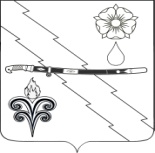 АДМИНИСТРАЦИЯ КАБАРДИНСКОГО СЕЛЬСКОГО ПОСЕЛЕНИЯ АПШЕРОНСКОГО РАЙОНАПОСТАНОВЛЕНИЕот 26.01.2021                                                                                                         № 04станица КабардинскаяОб утверждении Порядка формирования, ведения и обязательного опубликования перечня, положение о порядке и условиях предоставления в аренду муниципального имущества Кабардинского сельского поселения Апшеронского района, предназначенного для передачи во владение и (или) в пользование субъектам малого и среднего предпринимательства и организациям, образующим инфраструктуру поддержки субъектов малого и среднего предпринимательства, предусмотренного частью 4 статьи 18 Федерального закона «О развитии малого и среднего предпринимательства в Российской ФедерацииВ соответствии с Федеральным законом от 24 июля 2007 года № 209-ФЗ «О развитии малого и среднего предпринимательства в Российской Федерации» и Федеральным законом от 22 июля 2008 года № 159-ФЗ «Об особенностях отчуждения недвижимого имущества, находящегося в государственной или в муниципальной собственности и арендуемого субъектами малого и среднего предпринимательства, и о внесении изменений в отдельные законодательные акты Российской Федерации», постановлением Правительства Российской Федерации от 21 августа 2010 года № 645 «Об имущественной поддержке субъектов малого и среднего предпринимательства при предоставлении федерального имущества», приказом Министерства экономического развития Российской Федерации от 20.04.2016 года № 264 «Об утверждении Порядка представления сведений об утвержденных перечнях государственного имущества и муниципального имущества, указанных в части 4 статьи 18 Федерального закона «О развитии малого и среднего предпринимательства в Российской Федерации» в целях оказания на территории Кабардинского сельского поселения Апшеронского района имущественной поддержки субъектам малого и среднего предпринимательства и организациям, образующим инфраструктуру поддержки субъектов малого и среднего предпринимательства, п о с т а н о в л я ю:Утвердить Порядок формирования, ведения и обязательного опубликования перечня муниципального имущества Кабардинского сельского поселения Апшеронского района, предназначенного для передачи во владение и (или) в пользование субъектам малого и среднего предпринимательства и организациям, образующим инфраструктуру поддержки субъектов малого и среднего предпринимательства, предусмотренного частью 4 статьи 18 Федерального закона «О развитии малого и среднего предпринимательства в Российской Федерации» (Приложение № 1). Утвердить Положение о порядке и условиях предоставления варенду муниципального имущества, включенного в Перечень муниципального имущества, предназначенного для передачи во владение и (или) в пользование субъектам малого и среднего предпринимательства и организациям, образующим инфраструктуру поддержки субъектов малого и среднего предпринимательства (Приложение № 2)3. Определить специалиста администрации Кабардинского сельского поселения Апшеронского района уполномоченным органом по формированию, ведению (в том числе ежегодному дополнению) и обязательному опубликованию перечня муниципального имущества Кабардинского сельского поселения Апшеронского района, свободного от прав третьих лиц (за исключением права хозяйственного ведения, права оперативного управления, а также имущественных прав субъектов малого и среднего предпринимательства), предназначенного для предоставления во владение и (или) пользование субъектам малого и среднего предпринимательства и организациям, образующим инфраструктуру поддержки субъектов малого и среднего предпринимательства (далее – Перечень), а также по исключению сведений о муниципальном имуществе Кабардинского сельского поселения Апшеронского района из Перечня.4. Признать утратившим силу постановление администрации Кабардинского сельского поселения Апшеронского района от 16 ноября 2020 года № 40 «Об утверждении Порядка формирования, ведения и обязательного опубликования перечня муниципального имущества Кабардинского сельского поселения Апшеронского района, предназначенного для передачи во владение и (или) в пользование субъектам малого и среднего предпринимательства и организациям, образующим инфраструктуру поддержки субъектов малого и среднего предпринимательства».5. Главному специалисту администрации Кабардинского сельского поселения Апшеронского района обнародовать настоящее постановление в установленном законом порядке и разместить на официальном сайте администрации Кабардинского сельского поселения Апшеронского района в информационно-телекоммуникационной сети «Интернет» и информационных стендах.6. Контроль за исполнением настоящего постановления оставляю за собой.7. Постановление вступает в силу со дня его официального обнародования.Глава Кабардинскогосельского поселенияАпшеронского района 								       А.В. БегимПОРЯДОКформирования, ведения и обязательного опубликования перечня муниципального имущества Кабардинского сельского поселения Апшеронского района, предназначенного для передачи во владение и (или) в пользование субъектам малого и среднего предпринимательства и организациям, образующим инфраструктуру поддержки субъектов малого и среднего предпринимательства, предусмотренного частью 4 статьи 18 Федерального закона «О развитии малого и среднего предпринимательства в Российской Федерации»Настоящий Порядок определяет процедуру формирования, ведения (в том числе ежегодного дополнения) и обязательного опубликования перечня муниципального имущества Кабардинского сельского поселения Апшеронского района Краснодарского края, предназначенного для передачи во владение и (или) в пользование субъектам малого и среднего предпринимательства и организациям, образующим инфраструктуру поддержки субъектов малого и среднего предпринимательства, предусмотренного частью 4 статьи 18 Федерального закона «О развитии малого и среднего предпринимательства в Российской Федерации» (далее соответственно - Перечень, муниципальное имущество).Перечень представляет собой реестр объектов муниципального имущества, свободного от прав третьих лиц (за исключением права хозяйственного ведения, права оперативного управления, а также имущественных прав субъектов малого и среднего предпринимательства), которые могут быть предоставлены во владение и (или) в пользование на долгосрочной основе (в том числе по льготным ставкам арендной платы) субъектам малого и среднего предпринимательства, а также отчуждены на возмездной основе в собственность субъектов малого и среднего предпринимательства в соответствии с Федеральным законом от 22.07.2008 № 159-ФЗ «Об особенностях отчуждения имущества, находящегося в государственной собственности субъектов Российской Федерации или в муниципальной собственности и арендуемого субъектами малого и среднего предпринимательства, и о внесении изменений в отдельные законодательные акты Российской Федерации» и в случаях, предусмотренных в п.п. 6, 8 и 9 пункта 2 ст. 39.3 Земельного кодекса Российской Федерации. В указанные перечни не включатся земельные участки, предусмотренные подпунктами 1-10, 13-15, 18 и 19 пункта 8 статьи 39.11 Земельного кодекса Российской Федерации, за исключением земельных участков, предоставленных в аренду субъектам малого и среднего предпринимательства.Формирование Перечня осуществляется в целях: Предоставления имущества, принадлежащего на праве собственности муниципальному образованию Кабардинского сельского поселения Апшеронского района во владение и (или) пользование на долгосрочной основе (в том числе по льготным савкам арендной платы) субъектам малого и среднего предпринимательства.Расширения доступности субъектов малого и среднего предпринимательства к информации об имуществе, принадлежащем на праве собственности муниципальному образованию Кабардинского сельского поселения Апшеронского района и подлежащем предоставлении им во владение и (или) пользование на долгосрочной основе (в том числе по льготным ставкам арендной платы) в рамках оказания имущественной поддержки, а также для организации передачи включенного в Перечень имущества указанным лицам.Реализации полномочий органов местного самоуправления по вопросам развития малого и среднего предпринимательства путем оказания имущественной поддержки субъектам малого и среднего предпринимательства.Повышения эффективности управления муниципальным имуществом, находящимся в собственности муниципального образования Кабардинского сельского поселения Апшеронского района.Формирование, ведение и обеспечение обязательного опубликования Перечня осуществляется специалистом администрации Кабардинского сельского поселения Апшеронского района – уполномоченным органом в соответствии с настоящим Порядком.В Перечень вносятся сведения о муниципальном имуществе (в том числе земельных участках (за исключением земельных участков, предназначенных для ведения личного подсобного хозяйства, огородничества, садоводства, индивидуального жилищного строительства), зданиях, строениях, сооружениях, нежилых помещениях, оборудовании, машинах, механизмах, установках, транспортных средствах, инвентаре, инструментах), которое соответствует следующим критериям:а) муниципальное имущество свободно от прав третьих лиц (за исключением права хозяйственного ведения, права оперативного управления, а также имущественных прав субъектов малого и среднего предпринимательства);б) в отношении муниципального имущества федеральными законами или законами Краснодарского края не установлен запрет на его передачу во временное владение и (или) пользование, в том числе в аренду на торгах или без проведения торгов;в) муниципальное имущество не является объектом религиозного назначения;г) муниципальное имущество не является объектом незавершенного строительства, объектом жилищного фонда или объектом сети инженерно-технического обеспечения, к которому подключен объект жилищного фонда;д) муниципальное имущество не подлежит приватизации в соответствии с программой приватизации муниципального имущества Кабардинского сельского поселения Апшеронского района;е) муниципальное имущество не признано аварийным и подлежащим сносу или реконструкции;ж) муниципальное имущество, являющееся движимым имуществом, не относится к имуществу, которое теряет свои натуральные свойства в процессе его использования (потребляемым вещам), к имуществу, срок службы которого составляет менее 5 лет или которое не подлежит предоставлению в аренду на срок 5 лет и более в соответствии с законодательством Российской Федерации;з) в отношении муниципального имущества исполнительным органом власти местного самоуправления - администрацией Кабардинского сельского поселения Апшеронского района не принято в установленном порядке решение о предоставлении его иным лицам;и) в отношении муниципального имущества не принято решение Президента Российской Федерации или Правительства Российской Федерации о предоставлении его иным лицам. к) в отношении муниципального имущества, закрепленного на праве хозяйственного ведения или оперативного управления за муниципальным унитарным предприятием, на праве оперативного управления за муниципальным учреждением, представлено предложение такого предприятия или учреждения о включении соответствующего федерального имущества в перечень, а также согласие муниципального органа исполнительной власти, уполномоченного на согласование сделки с соответствующим имуществом, на включение муниципального имущества в перечень.В Перечень не вносятся сведения о земельных участках, предусмотренных подпунктами 1 - 10, 13 - 15, 18 и 19 пункта 8 статьи 39.11 Земельного кодекса Российской Федерации, за исключением земельных участков, предоставленных в аренду субъектам малого и среднего предпринимательства.Муниципальное имущество, сведения о котором внесены в Перечень, используется в целях предоставления его во владение и (или) в пользование на долгосрочной основе субъектам малого и среднего предпринимательства и организациям, образующим инфраструктуру поддержки субъектов малого и среднего предпринимательства, а также может быть отчуждено на возмездной основе в собственность субъектов малого и среднего предпринимательства в соответствии с Федеральным законом от 22 июля 2008 года № 159-ФЗ «Об особенностях отчуждения недвижимого имущества, находящегося в государственной или в муниципальной собственности и арендуемого субъектами малого и среднего предпринимательства, и о внесении изменений в отдельные законодательные акты Российской Федерации» и в случаях, указанных в подпунктах 6, 8 и 9 пункта 2 статьи 39.3 Земельного кодекса Российской Федерации. Внесение сведений о муниципальном имуществе в Перечень (в том числе ежегодное дополнение) или исключение сведений о муниципальном имуществе из Перечня осуществляется правовым актом администрации Кабардинского сельского поселения Кабардинского сельского поселения Апшеронского района об утверждении Перечня или о внесении в него изменений, подготовленным администрацией.Решение о подготовке правового акта принимается рабочей группой по вопросам оказания имущественной поддержки субъектам малого и среднего предпринимательства и организациям, образующим инфраструктуру поддержки субъектов малого и среднего предпринимательства, на территории Кабардинского сельского поселения Апшеронского района, созданной администрацией (далее – рабочая группа), на основании предложений органов исполнительной власти Краснодарского края, органов местного самоуправления, общероссийских некоммерческих организаций, выражающих интересы субъектов малого и среднего предпринимательства, акционерного общества "Федеральная корпорация по развитию малого и среднего предпринимательства", организаций, образующих инфраструктуру поддержки субъектов малого и среднего предпринимательства, а также субъектов малого и среднего предпринимательства, акционерного общества «Федеральная корпорация по развитию малого и среднего предпринимательства», поступивших в администрацию, за исключением случаев, предусмотренных пунктом 11 настоящего Порядка.Предложения по внесению сведений о муниципальном имуществе в Перечень или исключению сведений о муниципальном имуществе из Перечня формируются и направляются в администрацию, в том числе по результатам  проведения контрольных мероприятий за использованием по назначению и сохранностью закрепленного за подведомственными им учреждениями и предприятиями Кабардинского сельского поселения Апшеронского района имущества, находящегося в муниципальной собственности Кабардинского сельского поселения Апшеронского района, в составе и по форме в соответствии с требованиями, предусмотренными Приказом Минэкономразвития России от 20.04.2016 года № 264 «Об утверждении Порядка представления сведений об утвержденных перечнях государственного имущества и муниципального имущества, указанных в части 4 статьи 18 Федерального закона «О развитии малого и среднего предпринимательства в Российской Федерации", а также об изменениях, внесенных в такие перечни, в акционерное общество "Федеральная корпорация по развитию малого и среднего предпринимательства», формы представления и состава таких сведений», на основании требований части 4.4 статьи 18 Федерального закона от 24 июля 2007 года № 209-ФЗ «О развитии малого и среднего предпринимательства в Российской Федерации».Внесение в Перечень сведений о муниципальном имуществе, закрепленном на праве хозяйственного ведения или оперативного управления за муниципальными унитарными предприятиями Кабардинского сельского поселения Апшеронского района, на праве оперативного управления за муниципальными учреждениями Кабардинского сельского поселения Апшеронского района  по предложению указанных предприятий и учреждений осуществляется с согласия органов местного самоуправления, уполномоченных на согласование сделки с соответствующим муниципальным имуществом.8. Рассмотрение предложений, указанных в пункте 7 настоящего Порядка, осуществляется рабочей группой в течение 30 календарных дней с даты их поступления в администрацию. По результатам рассмотрения предложений рабочая группа принимает одно из следующих решений:а) о включении сведений о муниципальном имуществе, в отношении которого поступило предложение, в Перечень;б) об исключении сведений о муниципальном имуществе, в отношении которого поступило предложение, из Перечня;в) об отказе в учете предложения.9. Подготовка правового акта о внесении сведений о муниципальном имуществе в Перечень или об исключении сведений о муниципальном имуществе из Перечня, в отношении которого поступили предложения, указанные в пункте 7 настоящего Порядка, осуществляется администрацией в течение 30 календарных дней со дня принятия такого решения рабочей группой. 10. Исключению из Перечня подлежат сведения о муниципальном имуществе: - право муниципальной собственности Кабардинского сельского поселения) Апшеронского района, на которое прекращено по решению суда или в ином установленном законом порядке; - в случае принятия органом местного самоуправления в установленном порядке решения, предусматривающего распоряжение таким имуществом иным образом.11. В случаях, предусмотренных пунктом 10 настоящего Порядка, для подготовки администрацией правового акта об исключении сведений о муниципальном имуществе из Перечня решение рабочей группы не требуется.12. Исключение сведений о муниципальном имуществе из Перечня возможно по инициативе лиц, указанных в абзаце втором пункта 7 настоящего Порядка, в случаях: - когда в течение 2 лет со дня включения сведений о нем в Перечень от субъектов малого и среднего предпринимательства или организаций, образующих инфраструктуру поддержки субъектов малого и среднего предпринимательства, не поступило ни одной заявки на участие в аукционе (конкурсе) на право заключения договора, предусматривающего переход прав владения и (или) пользования в отношении муниципального имущества, в том числе на право заключения договора аренды земельного участка;- когда в течение 2 лет со дня включения сведений о нем в Перечень от субъектов малого и среднего предпринимательства не поступило ни одного заявления о предоставлении муниципального имущества, в том числе земельного участка, в отношении которого заключение указанного договора может быть осуществлено без проведения аукциона (конкурса) в случаях, предусмотренных Федеральным законом от 26 июля 2006 года № 135-ФЗ «О защите конкуренции» или Земельным кодексом Российской Федерации; - когда муниципальное  имущество, сведения о котором внесены в Перечень, перестало соответствовать критериям, установленным пунктом 5 настоящего Порядка.13. Решение об отказе: 1) во внесении сведений о муниципальном имуществе в Перечень принимается рабочей группой в следующих случаях:- муниципальное имущество не соответствует критериям, установленным пунктом 5 настоящего Порядка;- в отношении муниципального имущества, закрепленного на праве хозяйственного ведения или оперативного управления за муниципальным унитарным предприятием Кабардинского сельского поселения Апшеронского района, на праве оперативного управления за муниципальным учреждением Кабардинского сельского поселения Апшеронского района, отсутствует согласие органа местного самоуправления, уполномоченного на согласование сделки с соответствующим муниципальным имуществом;- индивидуально-определенные признаки движимого муниципального имущества не позволяют заключить в отношении него договор аренды или иной гражданско-правовой договор; - отсутствуют основания в связи с наступлением случаев, определенных пунктом 10 настоящего Порядка;- предложение, указанное в пункте 7 настоящего Порядка, отозвано до дня заседания рабочей группы или непосредственно в ходе его проведения ранее направившим его лицом;2) в исключении сведений о муниципальном имуществе из Перечня принимается рабочей группой в случае отсутствия оснований, определенных пунктами 10 и 12 настоящего Порядка.В случае принятия рабочей группой решения об отказе администрация в течение 5 рабочих дней со дня принятия рабочей группой решения об отказе направляет лицу, представившему предложение, мотивированный ответ о невозможности включения сведений о муниципальном имуществе в Перечень или исключения сведений о муниципальном имуществе из Перечня.14. Ведение Перечня осуществляется специалистом администрации Кабардинского сельского поселения Апшеронского района в электронной форме, в составе и по форме, которые установлены в соответствии с Приказом Минэкономразвития России от 20.04.2016 года № 264 «Об утверждении Порядка представления сведений об утвержденных перечнях государственного имущества и муниципального имущества, указанных в части 4 статьи 18 Федерального закона «О развитии малого и среднего предпринимательства в Российской Федерации», а также об изменениях, внесенных в такие перечни, в акционерное общество «Федеральная корпорация по развитию малого и среднего предпринимательства», формы представления и состава таких сведений», на основании требований ч. 4.4 статьи 18 Федерального закона от 24 июля 2007 года № 209-ФЗ «О развитии малого и среднего предпринимательства в Российской Федерации».Внесение в Перечень изменений, не предусматривающих включение муниципального имущества в Перечень или его исключение из Перечня, осуществляется администрацией в течение 5 рабочих дней с даты поступления соответствующих сведений от лиц, указанных в абзаце втором пункта 7 настоящего Порядка, по предложению которых сведения о муниципальном имуществе были внесены в Перечень.15. Правовой акт, которым вносятся сведения о муниципальном имуществе в Перечень или исключаются сведения о муниципальном имуществе из Перечня, подлежит обязательному размещению на официальном сайте администрации Кабардинского сельского поселения Апшеронского района в информационно-телекоммуникационной сети «Интернет»: http://kab.apsheronsk-oms.ru/ в течение 3 рабочих дней со дня его утверждения.16. Перечень подлежит ежегодному дополнению муниципальным имуществом до 1 ноября текущего года.17. Сведения об утверждении Перечня, об утверждении изменений, внесенных в Перечень, в том числе о ежегодном его дополнении муниципальным имуществом, представляются специалистом администрации Кабардинского сельского поселения Апшеронского района в Департамент инвестиции и проектного сопровождения Краснодарского края, являющийся уполномоченным исполнительным органом государственной власти субъекта Российской Федерации на взаимодействие с Корпорацией в области развития малого и среднего предпринимательства, для его дальнейшего направления в акционерное общество «Федеральная корпорация по развитию малого и среднего предпринимательства» в течение 10 рабочих дней со дня их утверждения. Глава Кабардинского сельского поселенияАпшеронского района					          			       А.В. БегимПОЛОЖЕНИЕ
о порядке и условиях предоставления в аренду муниципального имущества, включенного в Перечень муниципального имущества, предназначенного для передачи во владение и (или) в пользование субъектам малого и среднего предпринимательства и организациям, образующим инфраструктуру поддержки субъектов малого и среднего предпринимательства1.Общие положения1.1. Настоящее Положение разработано в соответствии с Федеральным законом от 24.07.2007 № 209-ФЗ «О развитии малого и среднего предпринимательства в Российской Федерации», Федеральным законом от 26.07.2006 № 135-ФЗ «О защите конкуренции» и определяет порядок и условия предоставления в аренду муниципального имущества, включенного в перечень муниципального имущества, предназначенного для передачи во владение и (или) в пользование субъектам малого и среднего предпринимательства и организациям, образующим инфраструктуру поддержки субъектов малого и среднего предпринимательства (далее - перечень).1.2. Арендодателем муниципального имущества, включенного в перечень (далее - имущество), является администрация Кабардинского сельского поселения Апшеронского района (далее – Администрация).1.3. Имущество предоставляется в аренду с соблюдением требований, установленных Федеральным законом от 26.07.2006 № 135-ФЗ «О защите конкуренции».1.4. В течение года с даты включения муниципального имущества в перечень администрация объявляет аукцион (конкурс) на право заключения договора, предусматривающего переход прав владения и (или) пользования в отношении указанного имущества, среди субъектов малого и среднего предпринимательства и организаций, образующих инфраструктуру поддержки субъектов малого и среднего предпринимательства, или осуществляет предоставление такого имущества по заявлению указанных лиц в случаях, предусмотренных Федеральным законом «О защите конкуренции».1.5. Заключение договора аренды имущества осуществляется:1.5.1. По результатам торгов (конкурса, аукциона) на право заключения договора аренды с субъектом малого и среднего предпринимательства и организацией, образующей инфраструктуру поддержки субъектов малого и среднего предпринимательства, в порядке, установленном федеральным законодательством.1.5.2. Без проведения торгов с субъектом малого и среднего предпринимательства в виде муниципальной преференции с предварительного получения согласия антимонопольного органа в порядке, установленном главой 5 Федерального закона от 26.07.2006 № 135-ФЗ «О защите конкуренции».1.6. Решение о предоставлении субъектам малого и среднего предпринимательства и организациям, образующим инфраструктуру поддержки субъектов малого и среднего предпринимательства, имущества принимается Администрацией на основании заключения о возможности предоставления имущества в аренду, подготовленного комиссией по определению условий сдачи в аренду имущества (далее – Комиссия), создаваемой Администрацией.2. Условия и порядок рассмотрения заявления о предоставлении в аренду имущества2.1. Заявление о предоставлении в аренду имущества целевым назначением определенному лицу (далее - заявление) направляется в Администрацию с указанием предполагаемого срока аренды и может быть принято к рассмотрению при соблюдении следующих условий:юридическое либо физическое лицо (далее - заявитель), подавшее заявление, в соответствии с действующим законодательством относится к субъектам малого и среднего предпринимательства либо к организациям, образующим инфраструктуру поддержки субъектов малого и среднего предпринимательства;имущество, указанное в заявлении, включено в перечень;имущество свободно от прав третьих лиц.2.2. При несоблюдении одного из условий, предусмотренных пунктом настоящего раздела, Администрацией направляется заявителю мотивированный письменный отказ в рассмотрении заявления.3. Условия предоставления и использования имущества3.1. Имущество предоставляется в аренду в соответствии с его целевым назначением на срок не менее пяти лет. Срок действия договора может быть уменьшен на основании поданного до заключения такого договора заявления лица, приобретающего права аренды.Если имущество может быть использовано по различному целевому назначению, то при предоставлении его в аренду указывается целевое назначение, указанное в заявлении субъекта малого и среднего предпринимательства либо организации, образующей инфраструктуру поддержки субъектов малого и среднего предпринимательства.3.2. Субъектам малого и среднего предпринимательства, которые имеют право на предоставление им имущества в аренду в соответствии с настоящим Положением и которые осуществляют социально значимые виды деятельности на территории Кабардинского сельского поселения Апшеронского района, установленные постановлением Администрации, арендная плата составляет:в первый год аренды - 80 процентов от рыночной стоимости арендной платы, установленной при заключении договора аренды;во второй год аренды - 90 процентов от рыночной стоимости арендной платы, установленной при заключении договора аренды;в третий год аренды и далее - 100 процентов от рыночной арендной платы, установленной при заключении договора аренды;3.3. Целевое использование субъектом малого и среднего предпринимательства и организацией, образующей инфраструктуру поддержки субъектов малого и среднего предпринимательства, арендуемого имущества является существенным условием договора аренды, и в случае его нарушения Администрация имеет право расторгнуть договор аренды.4. Порядок предоставления имущества в аренду на торгах субъектам малого и среднего предпринимательства и организациям, образующим инфраструктуру поддержки субъектов малого и среднего предпринимательства4.1. Право заключить договор аренды имущества на торгах в случае, указанном в подпункте 1.5.1 настоящего Положения, имеют субъекты малого и среднего предпринимательства и организации, образующие инфраструктуру поддержки субъектов малого и среднего предпринимательства.4.2. Основанием для предоставления имущества в аренду на торгах является решение Администрации о проведении торгов имущества:- включенного в перечень и не востребованного в течение трех месяцев со дня его официального опубликования;- в отношении которого принято решение об отказе в предоставлении субъекту малого и среднего предпринимательства, арендующему данное имущество, без проведения торгов на новый срок;- в отношении которого принято решение об отказе в предоставлении субъекту малого и среднего предпринимательства без проведения торгов в виде муниципальной преференции;- в отношении которого в течение одного месяца со дня опубликования перечня (изменений в перечень) поступило два и более заявления о предоставлении в виде муниципальной преференции.4.3. При предоставлении имущества в аренду на торгах (конкурсах, аукционах) Администрация осуществляет полномочия организатора торгов (конкурсов, аукционов) на право заключения договоров аренды в установленном законодательством порядке.4.4. Начальная цена торгов определяется по результатам оценки, проведенной в соответствии с законодательством об оценочной деятельности.5. Порядок предоставления имущества в аренду в порядке оказания субъектам малого и среднего предпринимательства муниципальной преференции5.1. Право заключить договор аренды имущества без проведения торгов имеют субъекты малого и среднего предпринимательства в случае, указанном в подпункте 1.5.2 настоящего Положения.5.2. Субъект малого и среднего предпринимательства, заинтересованный в предоставлении имущества в аренду в порядке оказания муниципальной преференции, предоставляет в Администрацию заявление о предоставлении имущества в аренду в порядке оказания муниципальной преференции, в котором указывается наименование имущества, целевое назначение и срок, на который предоставляется имущество.К заявлению прилагаются документы, предусмотренные пунктами 2 - 6 части 1 статьи 20 Федерального закона «О защите конкуренции».5.3. Заявление с прилагаемыми документами регистрируется в день поступления, на заявлении проставляется отметка о дате поступления заявления.Для принятия администрацией решения о предоставлении субъекту имущества в аренду без проведения торгов в порядке оказания муниципальной преференции администрация в течение пяти рабочих дней со дня предоставления полного пакета документов рассматривает поступившие от заинтересованного субъекта заявление и представленные документы.5.4. В случае возможности предоставления муниципальной преференции администрация готовит заявление о даче согласия на предоставление муниципальной преференции в форме предоставления имущества, проект акта, предусматривающего предоставление муниципальной преференции, с указанием цели предоставления муниципальной преференции и ее размера, после чего направляет заявление с прилагаемыми документами, указанными в части 1 статьи 20 Закона о защите конкуренции, в антимонопольный орган в соответствии с законом о защите конкуренции для получения согласия.5.5. В случае удовлетворения заявления антимонопольным органом в случаях, предусмотренных Законом о защите конкуренции, администрация в течение пяти рабочих дней со дня принятия решения готовит решение в виде постановления о предоставлении имущества в аренду в порядке оказания муниципальной преференции и направляет субъекту проект договора аренды для подписания.5.6. В случае невозможности предоставления имущества по основаниям, перечисленным в пункте 5.7. настоящего Положения, в виде муниципальной преференции администрация не позднее течение пяти рабочих дней со дня принятия решения готовит решение об отказе в предоставлении имущества с указанием причин отказа.5.7. Решение об отказе в предоставлении имущества в аренду в виде муниципальной преференции принимается по следующим основаниям:а) субъект, заинтересованный в предоставлении имущества в аренду, не является субъектом малого или среднего предпринимательства либо организацией, образующей инфраструктуру поддержки субъектов малого и среднего предпринимательства;б) субъектом не представлены документы, предусмотренные пунктом 5.2 настоящего Положения;в) на момент подачи субъектом заявления уже рассмотрено ранее поступившее заявление другого субъекта, и по нему принято решение о предоставлении имущества;г) имущество ранее предоставлено другому субъекту.5.8. В случае, если в ходе рассмотрения заявления о даче согласия на предоставление муниципальной преференции антимонопольный орган, откажет в предоставлении муниципальной преференции, администрация на основании решения антимонопольного органа принимает решение об отказе в предоставлении имущества в аренду в виде муниципальной преференции.5.9. В течение пяти рабочих дней со дня принятия решения об отказе в предоставлении имущества в аренду в виде муниципальной преференции администрация направляет заинтересованному субъекту письменное извещение о принятом решении.6. Порядок предоставления имущества в аренду субъектам малого и среднего предпринимательства при заключении договоров аренды имущества на новый срок6.1. По истечении срока действия договора аренды имущества, которое было предоставлено в аренду в виде муниципальной преференции, заключение с субъектом малого и среднего предпринимательства договора аренды на новый срок осуществляется в соответствии с частью 9 статьи 17.1 Федерального закона от 26.07.2006 № 135-ФЗ «О защите конкуренции».6.2. Субъект малого и среднего предпринимательства, заинтересованный в заключении договора аренды имущества на новый срок, предоставляет в Администрацию заявление с указанием срока предоставления имущества в аренду.6.3. Заявление регистрируется в день поступления, на заявлении проставляется отметка о дате поступления заявления.6.4. Для принятия администрацией решения о предоставлении субъекту имущества в аренду без проведения торгов на новый срок, администрация в течение 20 рабочих дней рассматривает поступившее заявление и представленные документы.6.5. По результатам рассмотрения администрация в течение пяти рабочих дней готовит решение о предоставлении имущества в аренду на новый срок и направляет субъекту проект договора аренды для подписания либо решение об отказе в предоставлении имущества с указанием причин отказа.6.6. Решение об отказе в предоставлении имущества в аренду на новый срок принимается в случаях, предусмотренных частью 9 статьи 17.1 Федерального закона от 26.07.2006 № 135-ФЗ «О защите конкуренции».6.7. Администрация в течение пяти рабочих дней со дня принятия решения об отказе в предоставлении имущества направляет заинтересованному субъекту письменное извещение о принятом решении.7. Условия предоставления и использования имущества7.1. Имущество, включенное в перечень, предоставляется в аренду в соответствии с его целевым назначением. Если имущество может быть использовано по различному целевому назначению, то при предоставлении его в аренду указывается целевое назначение, указанное в заявлении субъекта.7.2. Субъекты вправе передавать арендованное имущество в субаренду в соответствии с действующим законодательством РФ с согласия Арендодателя.7.3. В случае использования субъектом арендуемого имущества не по целевому назначению администрация вправе расторгнуть договор аренды.Глава Кабардинскогосельского поселенияАпшеронского района 				      		          	                 А.В. БегимПРИЛОЖЕНИЕ № 1УТВЕРЖДЕНпостановлением администрации Кабардинского сельского поселения Апшеронского районаот ________________№ _____ПРИЛОЖЕНИЕ № 2УТВЕРЖДЕНпостановлением администрации Кабардинского сельского поселения Апшеронского районаот __________________№ ______